Rescisão do Termo de Compromisso de Estágio Supervisionado, celebrado entre as partes descritas a seguir: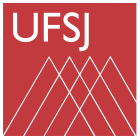 UNIVERSIDADE FEDERAL DE SÃO JOÃO DEL-REIRESCISÃO DO TERMO DE COMPROMISSO DE ESTÁGIOI - DADOS DO ESTAGIÁRIOI - DADOS DO ESTAGIÁRIOI - DADOS DO ESTAGIÁRIOI - DADOS DO ESTAGIÁRIOI - DADOS DO ESTAGIÁRIOI - DADOS DO ESTAGIÁRIOI - DADOS DO ESTAGIÁRIONome: Nome: Nome: Nome: Nome: CPF:CPF:Curso:Curso:Curso:Curso:Curso:Curso:Data de Nascimento:Endereço:Endereço:Endereço:Endereço:Nº/Complemento:Bairro:Bairro:Cidade:UF:CEPTelefone Fixo/Celular:Telefone Fixo/Celular:mail:mail:II - DADOS DA CONCEDENTE (UFSJ/UNIDADE)II - DADOS DA CONCEDENTE (UFSJ/UNIDADE)II - DADOS DA CONCEDENTE (UFSJ/UNIDADE)II - DADOS DA CONCEDENTE (UFSJ/UNIDADE)II - DADOS DA CONCEDENTE (UFSJ/UNIDADE)Nome:UFSJ/(Preencher neste espaço o nome da unidade)Nome:UFSJ/(Preencher neste espaço o nome da unidade)CNPJ:21.186.804/0001-05CNPJ:21.186.804/0001-05CNPJ:21.186.804/0001-05Endereço:Endereço:Endereço:Endereço:Nº:Bairro:Cidade:Estado:CEP:CEP:Representante Legal (Chefia da Unidade):Supervisor de Estágio:Supervisor de Estágio:Supervisor de Estágio:Supervisor de Estágio:III – INTERVENIENTE (INSTITUIÇÃO DE ORIGEM DO ESTAGIÁRIO)III – INTERVENIENTE (INSTITUIÇÃO DE ORIGEM DO ESTAGIÁRIO)III – INTERVENIENTE (INSTITUIÇÃO DE ORIGEM DO ESTAGIÁRIO)III – INTERVENIENTE (INSTITUIÇÃO DE ORIGEM DO ESTAGIÁRIO)III – INTERVENIENTE (INSTITUIÇÃO DE ORIGEM DO ESTAGIÁRIO)III – INTERVENIENTE (INSTITUIÇÃO DE ORIGEM DO ESTAGIÁRIO)Nome:Nome:Nome:CNPJ:CNPJ:CNPJ:Endereço:Endereço:Endereço:Endereço:Endereço:Nº:Bairro:Cidade:Estado:Estado:CEP:CEP:Nome do Representante Legal (Coordenador do Curso ou Coordenador de Estágios do Curso):Nome do Representante Legal (Coordenador do Curso ou Coordenador de Estágios do Curso):Nome do Representante Legal (Coordenador do Curso ou Coordenador de Estágios do Curso):Nome do Representante Legal (Coordenador do Curso ou Coordenador de Estágios do Curso):Nome do Representante Legal (Coordenador do Curso ou Coordenador de Estágios do Curso):Nome do Representante Legal (Coordenador do Curso ou Coordenador de Estágios do Curso):Pelo presente instrumento, as partes acima qualificadas resolvem celebrar a rescisão do Termo de Compromisso de Estágio, em três vias de igual teor, sob as seguintes cláusulas e condições:Cláusula Primeira:A rescisão se processa por interesse do(a): (   ) Estagiário(a)  ( X ) Concedente  (   ) Interveniente, a partir de ____/____/_____, pelo motivo: Cláusula Segunda:As demais obrigações, tanto por parte da Concedente quanto por parte do(a) Estagiário(a) são declaradas como plenamente cumpridas dentro das condições estabelecidas no Termo de Compromisso original.Cláusula Terceira:O estagiário cumpriu o total de (       ) horas no período de _____/____/_____ a _____/____/_____.__________________________________________________________                                  _____/____/_____Local	Data____________________________                                                         ____________________________              Estagiário	Concedente (Chefia da Unidade)(Assinatura/Carimbo)_____________________________ 	____________________________Supervisor do estágio na UFSJ_____________________________                                                         _____________________________	____________________________Responsável Legal	     Interveniente (Coordenação do Curso)(Se o estagiário for menor)                                                                                                                                                                      (Assinatura/Carimbo)